Уроки Светофора в ДОУВ рамках тематической недели «В мире безопасности», в Детском саду «Солнышко» с.Алексеевка, было проведено мероприятие по ПДД, совместно с работниками Библиотеки и Районным Домом Культуры. Дети в игровой форме закрепили знания о правилах дорожного движения, дорожных знаков. В гостях у ребят были Баба – Яга и Кикимора, которые играли с ребятами в словесные игры: «Разрешается – запрещается», «Это я, это я, это все мои друзья».  Также в игру на внимательность «Светофор» и игру – эстафету: «Извилистая дорога». Все дети активно участвовали в конкурсах, получили массу удовольствий и в игровой форме закрепили правила дорожного движения.Светлана Александровна Калаева воспитатель Детского сада «Солнышко» с.Алексеевка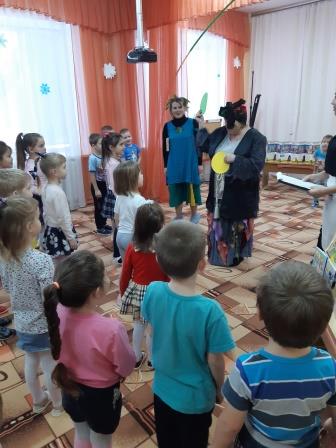 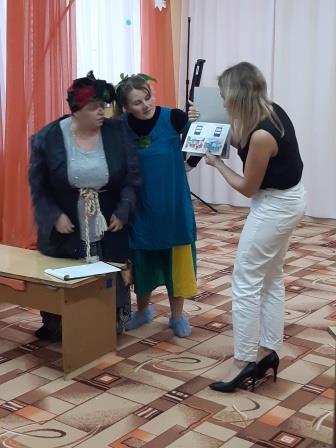 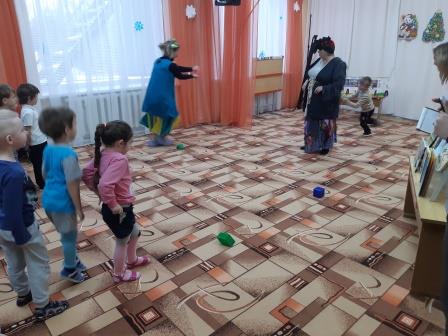 